Posljednji dani zimeKonačno smo otjerali zimu, iako nam ni ona nije bila mrska jer nije bila oštra i nije nas grizla niti za nos niti za uši. Nedostajalo nam je snijega pa smo si ga zamišljali i crtali ga u obliku snjegovića, krovova punih snijega i skijaških staza u planinama.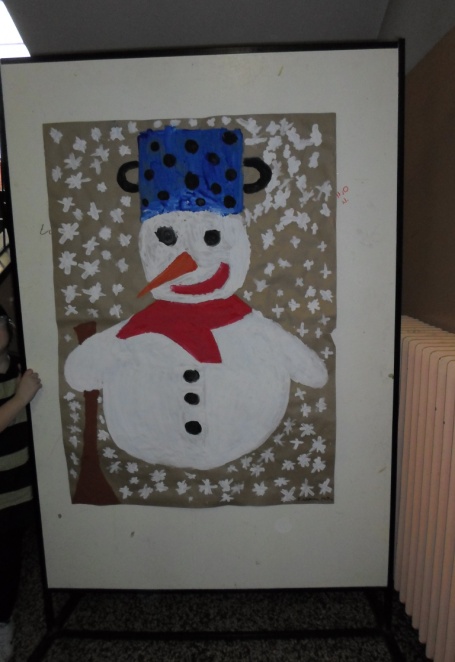 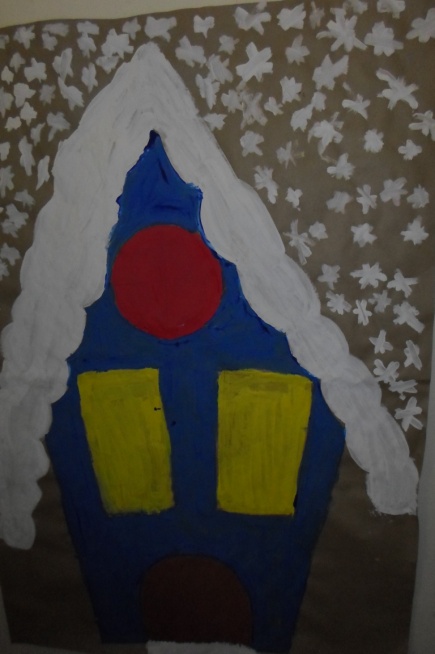 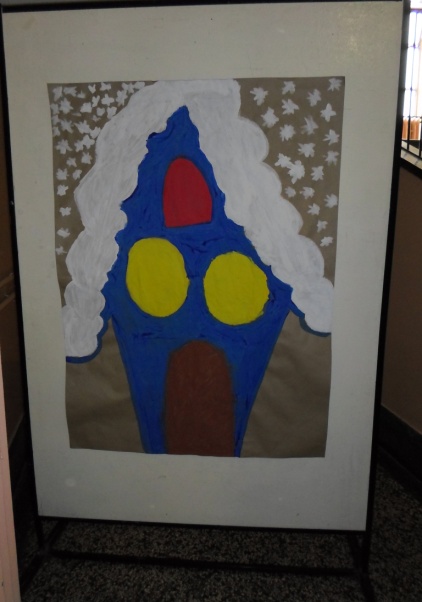 Likovna grupa učiteljice Jasne Guliš – 2.c i II. odgojna skupinaKarnevalUčenici s maskama i u raznim kostimima pomogli su tjerati zimu. Svi su se skupili mlađi u auli škole, a stariji u dvorani. Bilo je tu razno raznih likova: policajaca, batmana, lutkica, mačaka, pčelica, bubamara, gusjenica, vještica, indijanaca, kauboja, rokera, repera, darkera i još mnogo drugih. 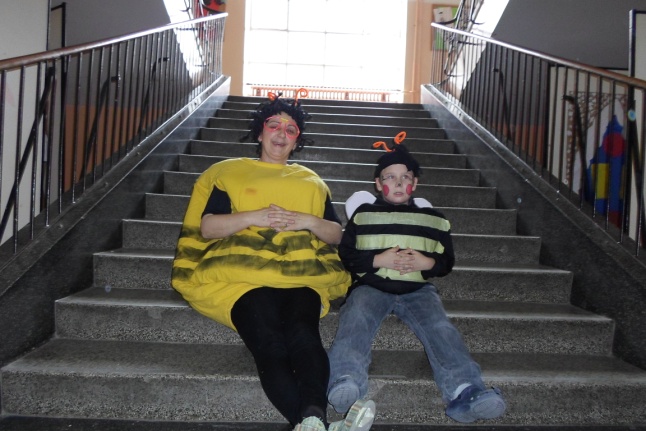 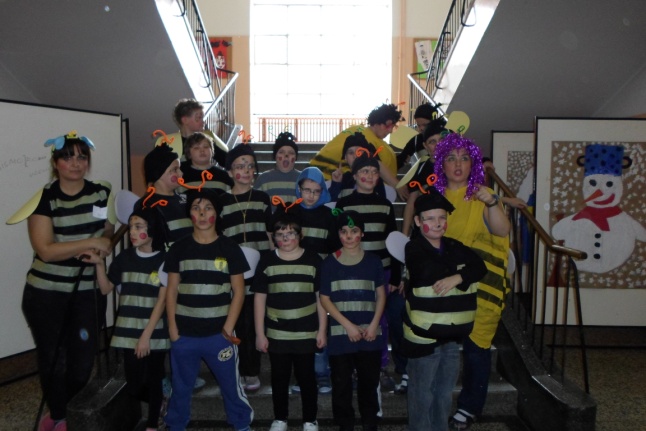 Pčelice su bili učenici 1. c, 2. c i 3. c razreda i njihove učiteljice. 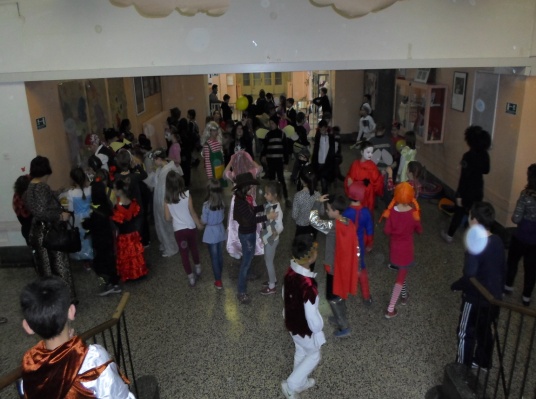 Ples pod maskama bio je napet i zanimljiv jer katkad nisi                                znao s kim plešeš.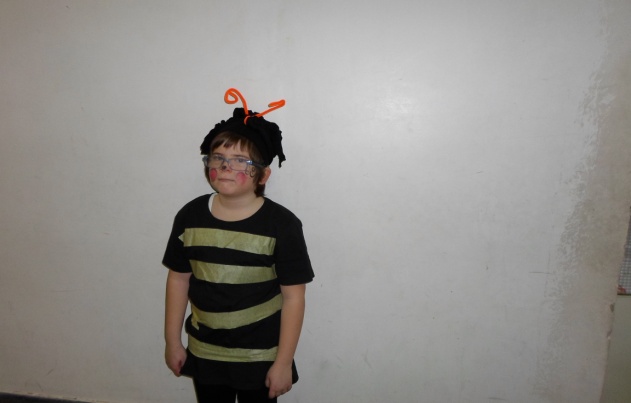 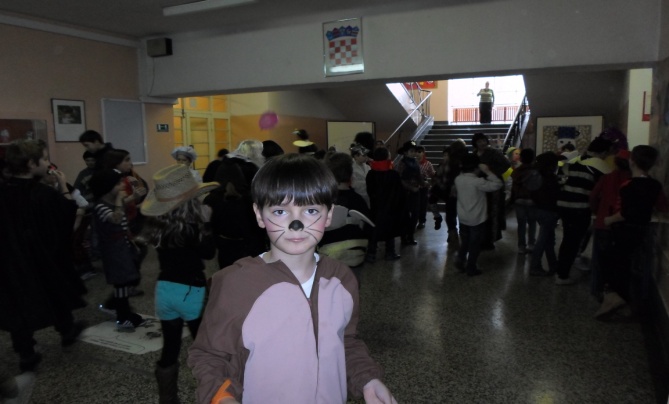            Ovo je pčela Martin iz 2. c razreda.                                       Ovo je mačka Noa iz 2. e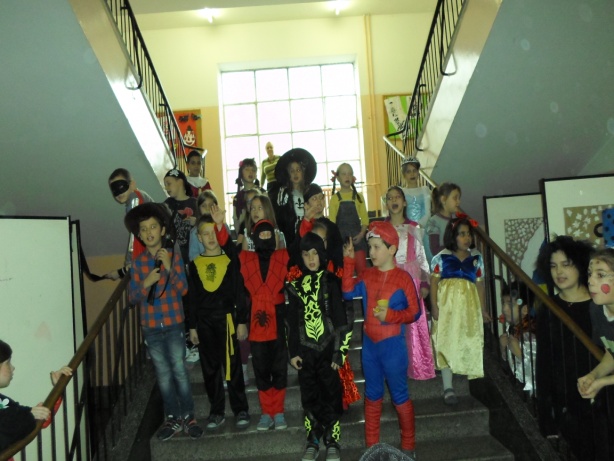 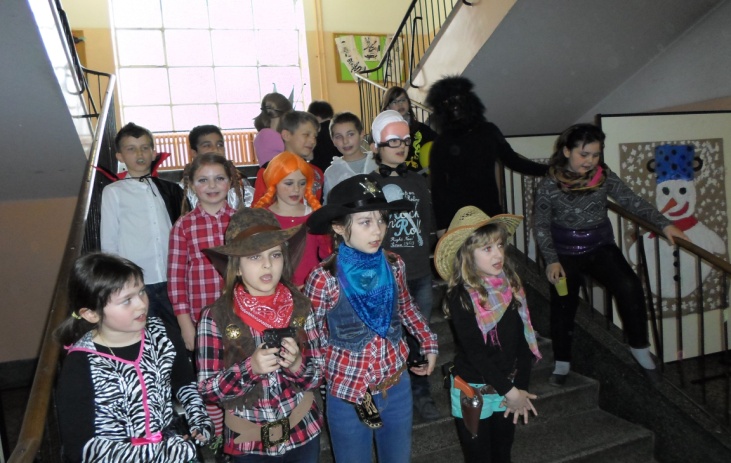 Ovo je 1. a razred.  – Snjeguljica, princeza, vila   Ovo je 2. A razred – kauboji, vampiri, Pipi duga čarapa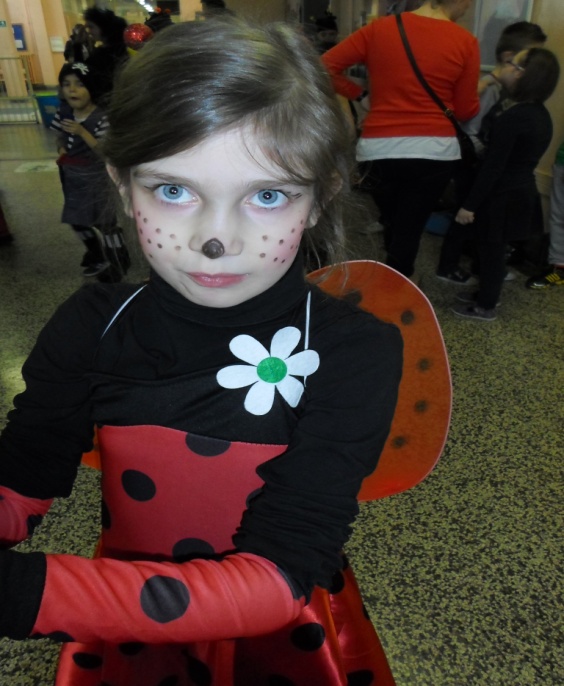 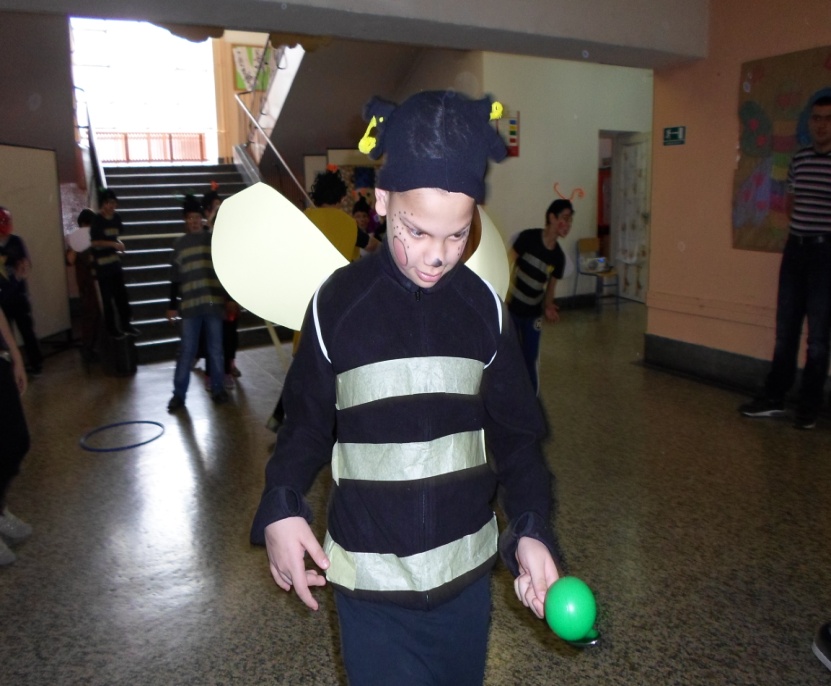           Ovo je naša bubamara Karla                                                Ovo je naša pčela Alen 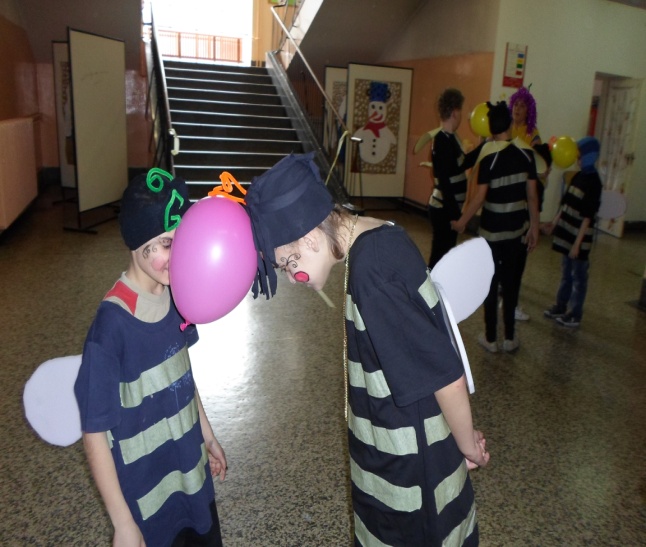 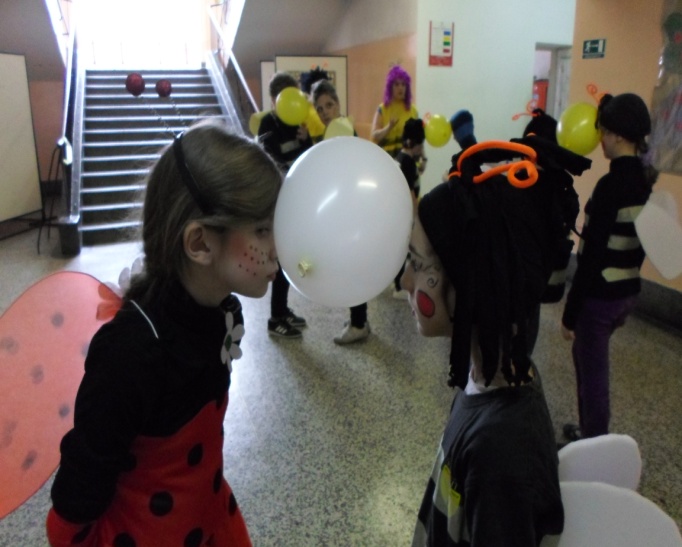 Alen i Barbara,  Karla i Gabriela zabavljaju se u igrama s balonom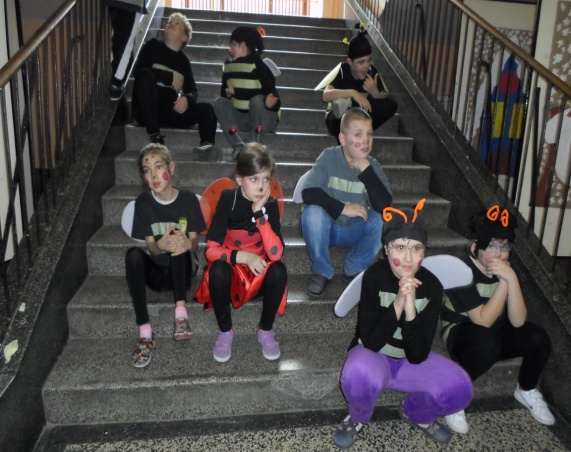 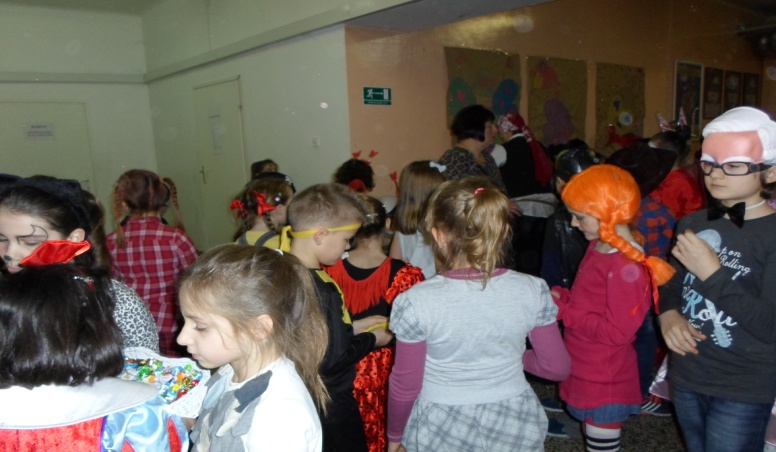 Učenici provode vrijeme smijući se i otkrivajući tko se nalazi ispod maske.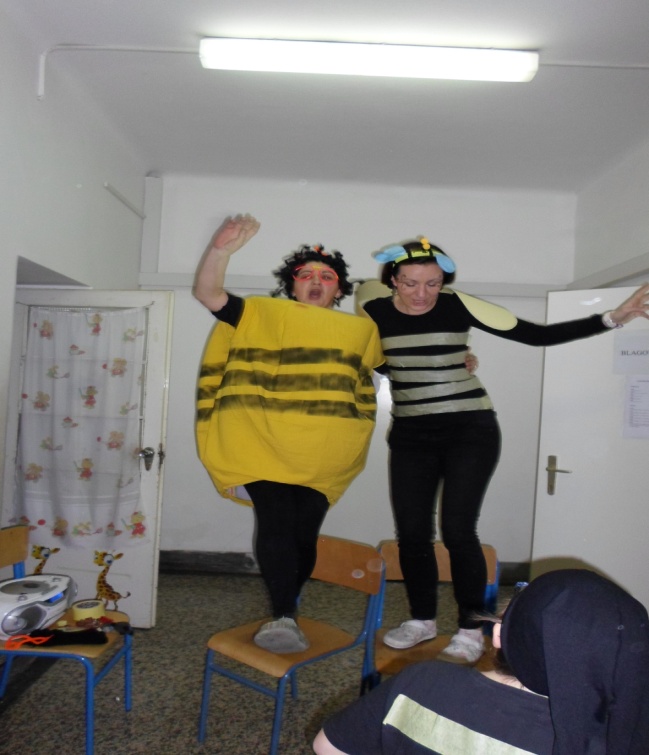 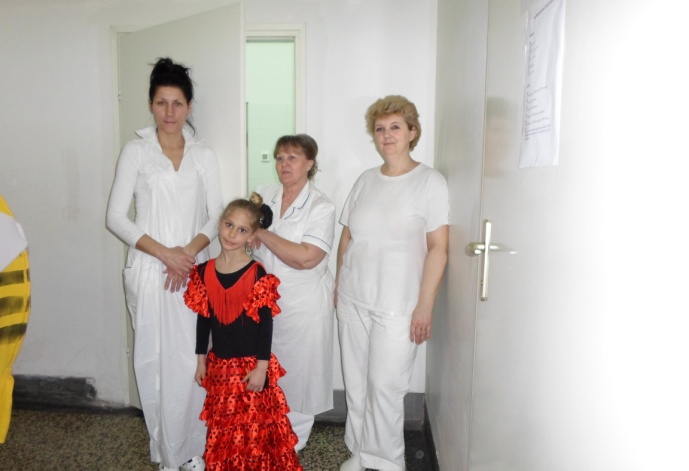 Kuharice su uživale u karnevalskom plesu, fotografirale su se s plesačicom. Naše učiteljice su se rasplesale i zapjevale uz glazbu.                  Učiteljica Gordana je piratica                                         Učiteljica Jasna je ljubičasta pčelica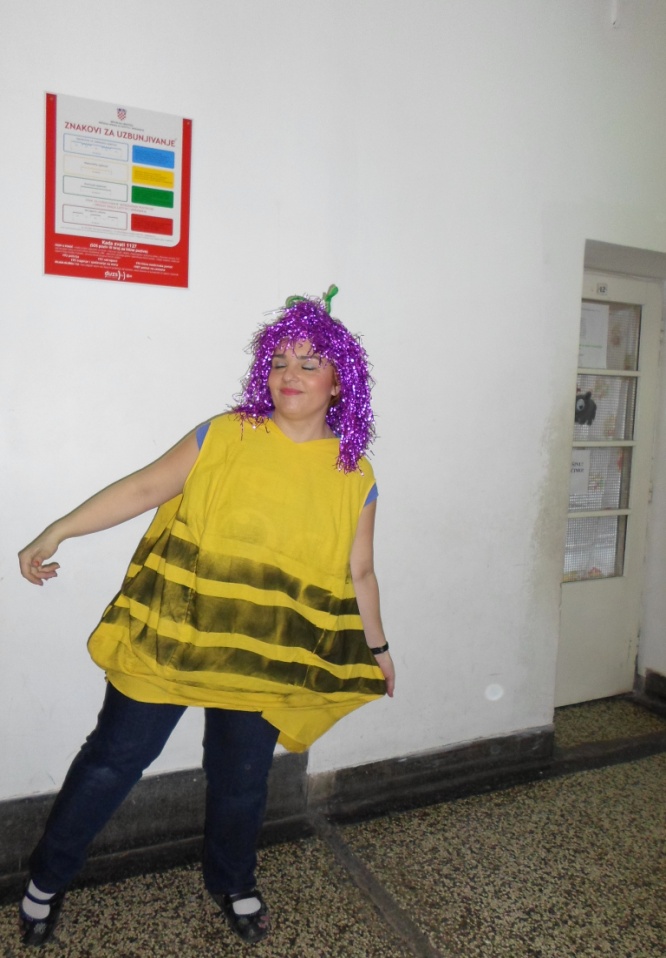 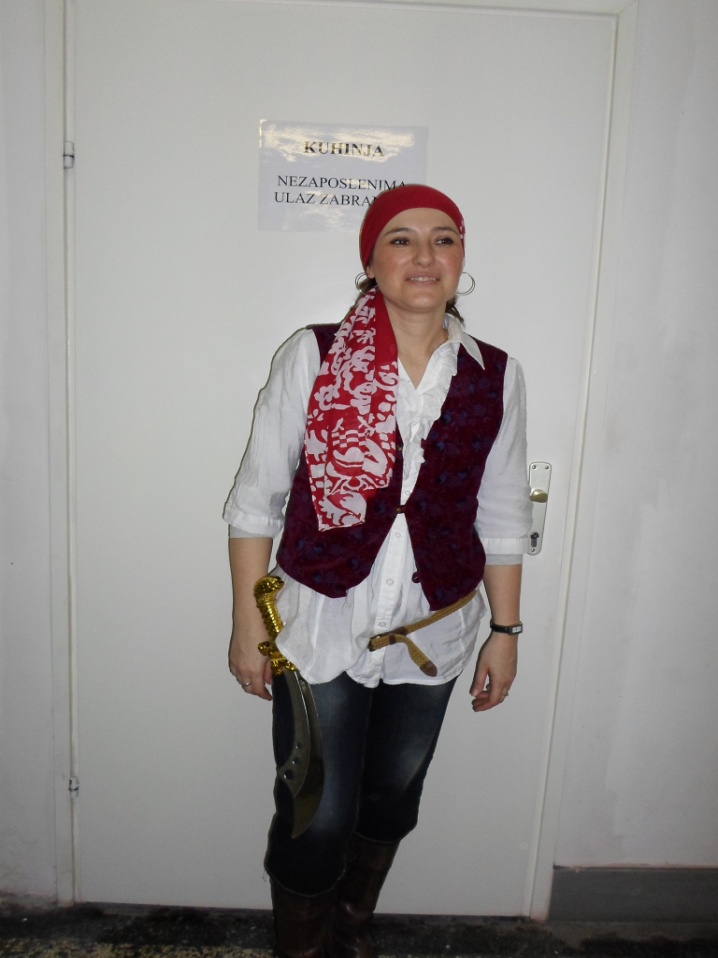 Novinarka Nika Čajić